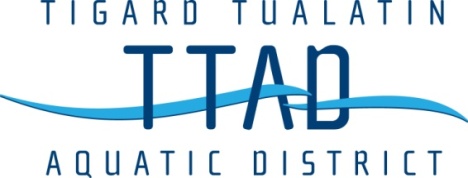 Meeting NoticeMay 16, 2023Board of Directors Meeting6:00pmThis meeting will be available via Zoom with the information belowZoom Meeting ID: 940 0202 1539, Password: 8960551.  Call to Order2. Approval of Minutes3. Oral Communications from Audience (3 minutes per person)4. Old Business4.1  2022-23 Budget Review4.2  TTAD & TTSC Contract4.3  Point of Sale Items4.4 TTAD Program Fees 4.5  Status Review of 2022-23 Board Goals5. New Business	5.1  Employee Health Care Benefits5.2  2023-24 Budget Hearing and Adoption 6. Aquatics Director Report	7. Written Communications8. Remarks from Directors9. Adjournment